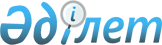 О внесении изменений в решение от 26 июня 2008 года № 2 "Көшелерге атау беру туралы"Решение акима Жабасакского сельского округа Айтекебийского района Актюбинской области от 27 июня 2016 года № 12. Зарегистрировано Департаментом юстиции Актюбинской области 22 июля 2016 года № 5006      В соответсвии с Конституционным Законом Республики Казахстан от 3 июля 2013 года "О внесении изменений и дополнений в Конституционный закон Республики Казахстан и в некоторые законодательные акты Республики Казахстан по вопросам исключения противоречий, пробелов, коллизий между нормами права различных законодательных актов и норм, способствующих совершению коррупционных правонарушений", со статьей 35 Закона Республики Казахстан от 23 января 2001 года "О местном государственном управлении и самоуправлении в Республике Казахстан" аким Жабасакского сельского округа РЕШИЛ:

      1. Внести в решении акима Жабасакского сельского округа на государственном языке от 26 июня 2008 года № 2 "Көшелерге атау беру туралы" (зарегистрированное в реестре государственной регистрации нормативных правовых актов за № 3-2-52, опубликованное 14 августа 2008 года в районной газете "Жаңалық жаршысы") следующие изменения:

      в реквизитах, и по всему тексту указанного решения на государственном языке слова "селолық", "селосы" заменить словами "ауылдық", "ауылы";

      в преамбуле решения на государственном языке слова ",Қазақстан Республикасы Үкіметінің 2005 жылғы 21 қаңтардағы № 45 "Қазақстан Республикасындағы мемлекеттік ономастикалық жұмыс тұжырымдамасы туралы" қаулысына" исключить;

      2. Контроль за выполнением настоящего решения оставляю за собой.

      3. Настоящее решение вводится в действие по истечении десяти календарных дней после дня его первого официального опубликования. 


					© 2012. РГП на ПХВ «Институт законодательства и правовой информации Республики Казахстан» Министерства юстиции Республики Казахстан
				
      Аким Жабасакского

      сельского округа

Т.Жусупов
